KOMUNIKAT MEDIALNY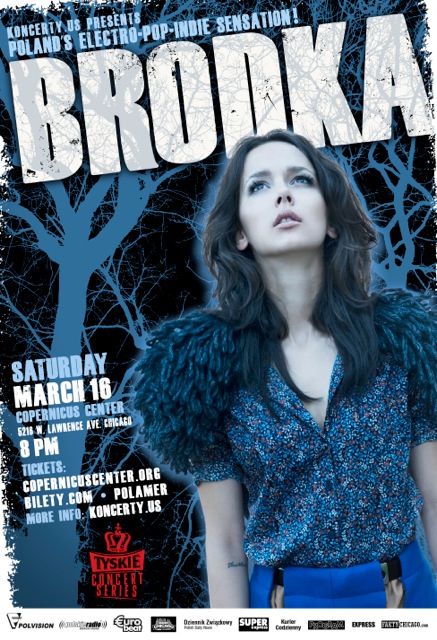 Do natychmiastowego wykorzystania2/8/13CO:		Koncert Moniki BrodkiGDZIE:		Copernicus Center, 5216 W Lawrence Ave., 		Chicago, ILKIEDY:	16 marca 2013 o 8PMKONTAKT: 	Kasia Miszta Takamiya: 847-864-4000
		http://www.koncerty.us/MONIKA BRODKA ZAGRA W CHICAGO! (Chicago, IL)… Prawie dekadę temu Monika Brodka zachwyciła jurorów "Idola". Wtedy młodziutka dziewczyna o ogromnym talencie, dziś to pewna siebie i swych wyborów muzycznych artystka tworząca w duchu alternatywnego popu. 	Debiutancka płyta Moniki pt. “Album“, z takimi przebojami jak "Dziewczyna mojego chłopaka" czy “Ten”, przyniosła jej nominacje do Paszportu Polityki i nagrody Fryderyka.W 2006 ukazał się drugi album wokalistki pt. “Moje piosenki”, który promowały single "Znam cię na pamięć" i "Miał być ślub", a zawartym na płycie utworem “Miałeś być..." Monika wygrała konkurs premier festiwalu w Opolu.	Wydany w 2010 album Brodki zatytułowany "Granda" podbił wszystkie listy przebojów w Polsce, przyniósł artystce 9 nominacji do Fryderyka (w tym 3 zdobyte statuetki) oraz uzyskał status dwukrotnej platynowej płyty.	Po niemal dwóch latach od ukazania się "Grandy", płyty, która była największym sukcesem w dotychczasowej karierze Brodki, artystka zdecydowała się wydać minikrążek (EP) zatytułowany "LAX", nad którym pracowała w Los Angeles. Na płycie znalazł się m.in. przebój "Varsovie”, teledysk do którego zobaczyło dotychczas ponad 2 miliony widzów YouTube. 		Oryginalne, ale przebojowe melodie, rewelacyjny wokal, niebanalne teksty, światowej klasy produkcja – to wszystko sprawia, że Brodka to dziś najlepszy polski eksport muzyczny. 16-go marca Brodka wystąpi po raz pierwszy w Chicago. Bilety w cenie $25 w przedsprzedaży ($30 w dniu koncertu) do nabycia na www.copernicuscenter.org lub www.bilety.com###